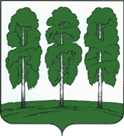 АДМИНИСТРАЦИЯ БЕРЕЗОВСКОГО РАЙОНАХАНТЫ-МАНСИЙСКОГО АВТОНОМНОГО ОКРУГА – ЮГРЫПОСТАНОВЛЕНИЕот  27.06.2023			                  		                                                 № 488пгт. Березово	В соответствии с Федеральным законом от 30.04.2021 № 127-ФЗ «О внесении изменений в Федеральный закон «О физической культуре и спорте Российской Федерации» и Федеральный закон «Об образовании в Российской Федерации»,Внести в приложение к постановлению администрации Березовского района от 05.03.2018 № 178 «О положении об установлении системы оплаты труда работников муниципальных учреждений физической культуры и спорта, подведомственных Комитету спорта и молодежной политики администрации Березовского района» (далее – Положение) следующие изменения:В заголовке, по всему тексту постановления и приложений к нему слова «Комитет спорта и молодежной политики» заменить словами «Комитет спорта и социальной политики» в соответствующем падеже;по всему тексту Положения и приложений к нему слово «тренер» заменить словами «тренер-преподаватель» в соответствующем падеже;таблицу 1 Положения изложить в следующей редакции: согласно приложению 1 к настоящему постановлению;абзац пятый пункта 4.2 раздела 4 изложить в следующей редакции: «- выплата тренерам-преподавателям при первичном трудоустройстве в учреждения физической культуры и спорта, реализующим дополнительные образовательные программы в области физической культуры и спорта, в течении первых 4 лет;»;абзац первый подпункта 4.2.2 пункта 4.2 раздела 4 изложить в следующей редакции:«4.2.2.Выплата за интенсивность и высокие результаты работы устанавливается работникам учреждения, должности которых относятся к профессиональным квалификационным группам должностей работников физической культуры и спорта, образования, характеризуется степенью напряженности в процессе труда и устанавливается за:»;абзац первый подпункта 4.2.4 пункта 4.2 раздела 4 изложить в следующей редакции:«4.2.4 Стимулирующая выплата тренерам-преподавателям, реализующим дополнительные образовательные программы в области спортивной подготовки, в области физической культуры и спорта, на начальном и тренировочном этапе устанавливается тренерам при их первичном трудоустройстве по профильной специальности в учреждения физической культуры и спорта, подведомственных Комитету спорта и социальной политики администрации Березовского района, реализующие дополнительные образовательные программы в области спортивной подготовки, в области физической культуры и спорта, в течение первых 4 лет.»;пункт 6.7. раздела 6 изложить в следующей редакции:«6.7. Коэффициент специфики работы учитывает особенности деятельности учреждения, реализующим дополнительные образовательные программы в области спортивной подготовки, в области физической культуры и спорта, а также специализированных отделений по видам спорта внутри учреждения.Коэффициент специфики работы для работников, специализированных по олимпийским видам спорта отделений учреждения, реализующим дополнительные образовательные программы в области спортивной подготовки, в области физической культуры и спорта, устанавливается в размере 15 процентов к должностному окладу (окладу) тренерского состава, имеющих непосредственное отношение к организации работы указанного специализированного отделения (отделений). При этом для тренеров учитывается фактический объем тренерской нагрузки.Коэффициент специфики работы для работников учреждения, осуществляющего деятельность по адаптивному спорту и адаптивной физической культуре, устанавливается в размере 20 процентов к должностному окладу (окладу) по основной занимаемой должности, при условии, что такой вид деятельности включен в перечень основных видов деятельности учреждения, предусмотренных уставом учреждения.»;абзац второй пункта 1 приложения 1 к Положению изложить в следующей редакции:«Тренерам-преподавателям, тренерам-преподавателям по адаптивной физической культуре и спорту, осуществляющим спортивную подготовку, устанавливается ставка заработной платы за норму часов непосредственно тренерской работы 18 часов в неделю в соответствии с законодательством Российской Федерации.»;пункт 2 приложения 1 к Положению изложить в следующей редакции:«2. Наполняемость тренировочных групп и объем тренировочной нагрузки определяется согласно федеральным стандартам спортивной подготовки по виду спорта, дополнительной общеобразовательной программой.При отсутствии федеральных стандартов спортивной подготовки по виду спорта либо в дополнительной общеобразовательной программе нормативов наполняемости и количественного состава групп и максимального объема тренировочной нагрузки рекомендуется применять параметры, приведенные в таблице 1 настоящего приложения.К наполняемости тренировочных групп и объему тренировочной нагрузки по адаптивной физической культуре и адаптивному спорту при отсутствии федеральных стандартов спортивной подготовки по виду спорта либо в дополнительной общеобразовательной программе, а также в случае отсутствия в них критериев по максимальному и минимальному значениям, рекомендуется применять параметры, приведенные в таблице 2 настоящего приложения.»;заголовок таблицы 1 приложения 1 к Положению дополнить словами «, дополнительной общеобразовательной программой»;заголовок таблицы 2 приложения 1 к Положению дополнить словами «, либо в дополнительной общеобразовательной программе»;пункт 4 приложения 1 к Положению изложить в следующей редакции:«4. Перевод учащегося (в том числе досрочно) в группу следующего года обучения или этапа спортивной подготовки проводится решением тренерского совета на основании стажа занятий, выполнения контрольных нормативов общей и специальной физической подготовки установленных федеральным стандартом спортивной подготовки по виду спорта (в случае отсутствия федерального стандарта спортивной подготовки программой спортивной подготовки), а также заключения врача (медицинской комиссии). Обучающимся, не выполнившим предъявляемые требования, предоставляется возможность продолжить обучение повторно на том же этапе или по дополнительным общеобразовательных программам.»;в пункте 5 приложения 1 к Положению слово «спортсмены» заменить словом «учащиеся»;пункт 6 приложения 1 к Положению изложить в следующей редакции:«6. В учреждении развиваются те виды спорта, по которым в установленном порядке утверждены программы по спортивной подготовке, дополнительные общеобразовательные программы.».Опубликовать настоящее постановление в газете «Жизнь Югры» и разместить на официальном веб-сайте органов местного самоуправления Березовского района.Настоящее постановление вступает в силу после его официального опубликования и распространяется на правоотношения, возникающие с 01.09.2023.И.о. главы района 								      Г.Г.КудряшовПриложение к постановлению администрации Березовского района 
от 26.06.2023 № 488      Таблица 1Профессиональные квалификационные группы должностейруководителей, специалистов, служащих и работниковучреждения и размеры окладов (должностных окладов)О внесении изменений в постановление администрации Березовского района от 05.03.2018 № 178 «О положении об установлении системы оплаты труда работников муниципальных учреждений физической культуры и спорта, подведомственных Комитету спорта и молодежной политики администрации Березовского района»Квалификационные уровниДолжности, отнесенные к квалификационным уровнямДолжностной оклад (оклад), руб.123ПРОФЕССИОНАЛЬНЫЕ КВАЛИФИКАЦИОННЫЕ ГРУППЫ ДОЛЖНОСТЕЙ РАБОТНИКОВ ФИЗИЧЕСКОЙ КУЛЬТУРЫ И СПОРТА(утверждены приказом Министерства здравоохранения и социального развития Российской Федерации от 27 февраля 2012 года № 165н                       «Об утверждении профессиональных квалификационных групп должностей работников физической культуры и спорта»)ПРОФЕССИОНАЛЬНЫЕ КВАЛИФИКАЦИОННЫЕ ГРУППЫ ДОЛЖНОСТЕЙ РАБОТНИКОВ ФИЗИЧЕСКОЙ КУЛЬТУРЫ И СПОРТА(утверждены приказом Министерства здравоохранения и социального развития Российской Федерации от 27 февраля 2012 года № 165н                       «Об утверждении профессиональных квалификационных групп должностей работников физической культуры и спорта»)ПРОФЕССИОНАЛЬНЫЕ КВАЛИФИКАЦИОННЫЕ ГРУППЫ ДОЛЖНОСТЕЙ РАБОТНИКОВ ФИЗИЧЕСКОЙ КУЛЬТУРЫ И СПОРТА(утверждены приказом Министерства здравоохранения и социального развития Российской Федерации от 27 февраля 2012 года № 165н                       «Об утверждении профессиональных квалификационных групп должностей работников физической культуры и спорта»)Профессиональная квалификационная группа должностей работников физической культуры и спорта первого уровняПрофессиональная квалификационная группа должностей работников физической культуры и спорта первого уровняПрофессиональная квалификационная группа должностей работников физической культуры и спорта первого уровня2 квалификационный уровеньСпортсмен-ведущий; спортсмен11 310Профессиональная квалификационная группа должностей работников физической культуры и спорта второго уровняПрофессиональная квалификационная группа должностей работников физической культуры и спорта второго уровняПрофессиональная квалификационная группа должностей работников физической культуры и спорта второго уровня1 квалификационный уровеньИнструктор по спорту; инструктор по адаптивной физической культуре; тренер; спортсмен-инструктор; техник по эксплуатации и ремонту спортивной техники11 3652 квалификационный уровеньАдминистратор тренировочного процесса; инструктор-методист физкультурно-спортивных организаций; инструктор-методист по адаптивной физической культуре; тренер; тренер-преподаватель по адаптивной физической культуре; хореограф16 0953 квалификационный уровеньСпециалист по подготовке спортивного инвентаря; старшие: инструктор-методист физкультурно-спортивных организаций; инструктор-методист по адаптивной физической культуре; тренер16 106Профессиональная квалификационная группа должностей работников физической культуры и спорта третьего уровняПрофессиональная квалификационная группа должностей работников физической культуры и спорта третьего уровняПрофессиональная квалификационная группа должностей работников физической культуры и спорта третьего уровня1 квалификационный уровеньАналитик (по виду или группе видов спорта); начальник отдела по виду спорта (по виду или группе видов спорта)16 205ПРОФЕССИОНАЛЬНЫЕ КВАЛИФИКАЦИОННЫЕ ГРУППЫ ДОЛЖНОСТЕЙ РАБОТНИКОВ ОБРАЗОВАНИЯ(утверждены приказом Министерства здравоохранения и социального развития Российской Федерации от 05 мая 2008 года № 216н «Об утверждении профессиональных квалификационных групп должностей работников образования»)ПРОФЕССИОНАЛЬНЫЕ КВАЛИФИКАЦИОННЫЕ ГРУППЫ ДОЛЖНОСТЕЙ РАБОТНИКОВ ОБРАЗОВАНИЯ(утверждены приказом Министерства здравоохранения и социального развития Российской Федерации от 05 мая 2008 года № 216н «Об утверждении профессиональных квалификационных групп должностей работников образования»)ПРОФЕССИОНАЛЬНЫЕ КВАЛИФИКАЦИОННЫЕ ГРУППЫ ДОЛЖНОСТЕЙ РАБОТНИКОВ ОБРАЗОВАНИЯ(утверждены приказом Министерства здравоохранения и социального развития Российской Федерации от 05 мая 2008 года № 216н «Об утверждении профессиональных квалификационных групп должностей работников образования»)Профессиональная квалификационная группа должностей педагогических работниковПрофессиональная квалификационная группа должностей педагогических работниковПрофессиональная квалификационная группа должностей педагогических работников1 квалификационный уровеньИнструктор по физической культуре11 3652 квалификационный уровеньИнструктор-методист, педагог дополнительного образования, тренер-преподаватель16 0953 квалификационный уровень Методист, старший инструктор-методист, старший педагог дополнительного образования, старший тренер-преподаватель16 1064 квалификационный уровеньРуководитель физического воспитания, старший методист16 205ПРОФЕССИОНАЛЬНЫЕ КВАЛИФИКАЦИОННЫЕ ГРУППЫ ДОЛЖНОСТЕЙ МЕДИЦИНСКИХ И ФАРМАЦЕВТИЧЕСКИХ РАБОТНИКОВ(утверждены приказом Министерства здравоохранения и социального развития Российской Федерации от 6 августа 2007 года № 526                             «Об утверждении профессиональных квалификационных групп должностей медицинских и фармацевтических работников»)ПРОФЕССИОНАЛЬНЫЕ КВАЛИФИКАЦИОННЫЕ ГРУППЫ ДОЛЖНОСТЕЙ МЕДИЦИНСКИХ И ФАРМАЦЕВТИЧЕСКИХ РАБОТНИКОВ(утверждены приказом Министерства здравоохранения и социального развития Российской Федерации от 6 августа 2007 года № 526                             «Об утверждении профессиональных квалификационных групп должностей медицинских и фармацевтических работников»)ПРОФЕССИОНАЛЬНЫЕ КВАЛИФИКАЦИОННЫЕ ГРУППЫ ДОЛЖНОСТЕЙ МЕДИЦИНСКИХ И ФАРМАЦЕВТИЧЕСКИХ РАБОТНИКОВ(утверждены приказом Министерства здравоохранения и социального развития Российской Федерации от 6 августа 2007 года № 526                             «Об утверждении профессиональных квалификационных групп должностей медицинских и фармацевтических работников»)Профессиональная квалификационная группа «Средний медицинский и фармацевтический персонал»Профессиональная квалификационная группа «Средний медицинский и фармацевтический персонал»Профессиональная квалификационная группа «Средний медицинский и фармацевтический персонал»3 квалификационный уровеньМедицинская сестра по массажу; медицинская сестра (брат).11 3104 квалификационный уровеньФельдшер11 3635 квалификационный уровеньСтаршая медицинская сестра (брат), заведующий медпунктом11 365Профессиональная квалификационная группа «Руководители структурных подразделений учреждений с высшим медицинским и фармацевтическим образованием (врач-специалист, провизор)»Профессиональная квалификационная группа «Руководители структурных подразделений учреждений с высшим медицинским и фармацевтическим образованием (врач-специалист, провизор)»Профессиональная квалификационная группа «Руководители структурных подразделений учреждений с высшим медицинским и фармацевтическим образованием (врач-специалист, провизор)»1 квалификационный уровеньЗаведующий структурным подразделением (отделом, отделением, лабораторией, кабинетом, отрядом и др.)11 586ПРОФЕССИОНАЛЬНЫЕ КВАЛИФИКАЦИОННЫЕ ГРУППЫ ОБЩЕОТРАСЛЕВЫХ ДОЛЖНОСТЕЙ РУКОВОДИТЕЛЕЙ, СПЕЦИАЛИСТОВ И СЛУЖАЩИХ(утверждены приказом Министерства здравоохранения и социального развития Российской Федерации от 29 мая 2008 года № 247н                               «Об утверждении профессиональных квалификационных групп общеотраслевых должностей руководителей, специалистов и служащих»)ПРОФЕССИОНАЛЬНЫЕ КВАЛИФИКАЦИОННЫЕ ГРУППЫ ОБЩЕОТРАСЛЕВЫХ ДОЛЖНОСТЕЙ РУКОВОДИТЕЛЕЙ, СПЕЦИАЛИСТОВ И СЛУЖАЩИХ(утверждены приказом Министерства здравоохранения и социального развития Российской Федерации от 29 мая 2008 года № 247н                               «Об утверждении профессиональных квалификационных групп общеотраслевых должностей руководителей, специалистов и служащих»)ПРОФЕССИОНАЛЬНЫЕ КВАЛИФИКАЦИОННЫЕ ГРУППЫ ОБЩЕОТРАСЛЕВЫХ ДОЛЖНОСТЕЙ РУКОВОДИТЕЛЕЙ, СПЕЦИАЛИСТОВ И СЛУЖАЩИХ(утверждены приказом Министерства здравоохранения и социального развития Российской Федерации от 29 мая 2008 года № 247н                               «Об утверждении профессиональных квалификационных групп общеотраслевых должностей руководителей, специалистов и служащих»)Профессиональная квалификационная группа «Общеотраслевые должности служащих первого уровня»Профессиональная квалификационная группа «Общеотраслевые должности служащих первого уровня»Профессиональная квалификационная группа «Общеотраслевые должности служащих первого уровня»1 квалификационный уровеньДелопроизводитель; архивариус; дежурный по этажу гостиницы; дежурный по залу; дежурный общежития; калькулятор; комендант; секретарь; кассир11 310Профессиональная квалификационная группа «Общеотраслевые должности служащих второго уровня»Профессиональная квалификационная группа «Общеотраслевые должности служащих второго уровня»Профессиональная квалификационная группа «Общеотраслевые должности служащих второго уровня»1 квалификационный уровеньАдминистратор; лаборант; секретарь руководителя; техник; техник-технолог11 3442 квалификационный уровеньЗаведующий складом; заведующий хозяйством. Должности служащих первого квалификационного уровня, по которым устанавливается производное должностное наименование «старший».Должности служащих первого квалификационного уровня, по которым устанавливается II внутридолжностная категория11 3653 квалификационный уровеньЗаведующий жилым корпусом пансионата (гостиницы); заведующий общежитием; заведующий столовой; заведующий производством (шеф-повар).Должности служащих первого квалификационного уровня, по которым устанавливается I внутридолжностная категория11 3774 квалификационный уровеньМеханик11 399Профессиональная квалификационная группа «Общеотраслевые должности служащих третьего уровня»Профессиональная квалификационная группа «Общеотраслевые должности служащих третьего уровня»Профессиональная квалификационная группа «Общеотраслевые должности служащих третьего уровня»1 квалификационный уровеньДокументовед; инженер; инженер по охране труда; инженер-программист (программист); специалист по кадрам; инженер-энергетик (энергетик); инженер по ремонту; инженер по защите информации; инженер по комплектации оборудования; специалист по защите информации; инженер-электроник (электроник); психолог; менеджер; менеджер по связям с общественностью специалист по связям с общественностью; сурдопереводчик; юрисконсульт 11 3882 квалификационный уровеньДолжности служащих первого квалификационного уровня, по которым может устанавливаться II внутридолжностная категория11 4433 квалификационный уровеньДолжности служащих первого квалификационного уровня, по которым может устанавливаться I внутридолжностная категория11 4984 квалификационный уровеньДолжности служащих первого квалификационного уровня, по которым может устанавливаться производное должностное наименование «ведущий»11 7085 квалификационный уровеньГлавные специалисты: в отделах, отделениях12 192Профессиональная квалификационная группа «Общеотраслевые должности служащих четвертого уровня»Профессиональная квалификационная группа «Общеотраслевые должности служащих четвертого уровня»Профессиональная квалификационная группа «Общеотраслевые должности служащих четвертого уровня»1 квалификационный уровеньНачальник отдела кадров13 5602 квалификационный уровеньГлавный (инженер, энергетик, механик)16 1123 квалификационный уровеньДиректор (начальник, заведующий) филиала, другого обособленного структурного подразделения16 646